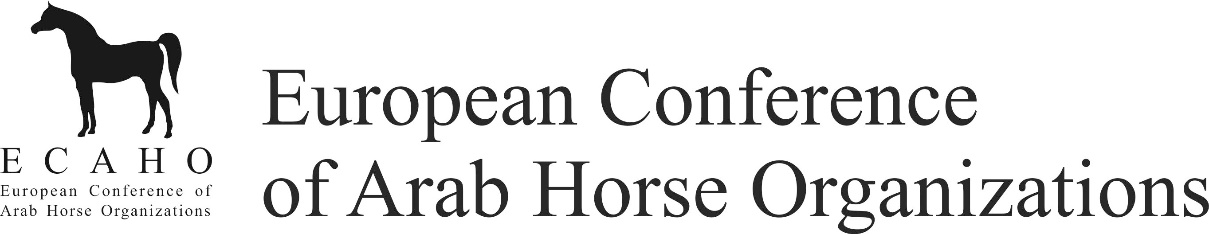 ECAHO Breeders´ Fund - PAYMENT CONFIRMATIONEvent: Date: Organizer:	Amount: 200 € per horse	Payment method: bank transfer to the horse owner by show organizer	By signing of this document I confirm that:I am the legitimate owner of the below mentioned horse and account.I am responsible for complying with all income tax laws applicable in my country of residence.I agree to the Privacy Policy as published on ECAHO's website (www.ecaho.org).Total amount to be paid by ECAHO: € _____________________Date:											Signature ClassRankingHorse no.Horse nameHorse and account owner’s name onlyHorse and account owner’s signature onlyHorse and account owner’s bank account / IBAN:Horse and account owner’s bank account / IBAN:Horse and account owner’s bank account / IBAN:Horse and account owner’s bank account / IBAN:SWIFT:SWIFT:ClassRankingHorse no.Horse nameHorse and account owner’s name onlyHorse and account owner’s signature onlyHorse and account owner’s bank account / IBAN:Horse and account owner’s bank account / IBAN:Horse and account owner’s bank account / IBAN:SWIFT:SWIFT:ClassRankingHorse no.Horse nameHorse and account owner’s name onlyHorse and account owner’s signature onlyHorse and account owner’s bank account / IBAN:Horse and account owner’s bank account / IBAN:Horse and account owner’s bank account / IBAN:Horse and account owner’s bank account / IBAN:SWIFT:SWIFT: